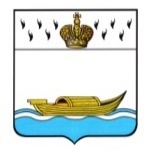 АДМИНИСТРАЦИЯВышневолоцкого городского округаПостановлениеот 29.10.2020                                                                                             № 397                     г. Вышний ВолочекОб утверждении Перечня муниципального имущества муниципального образования Вышневолоцкий городской округ Тверской области, свободного от прав третьих лиц, (за исключением права хозяйственного ведения, права оперативного управления, а также имущественных прав субъектов малого и среднего предпринимательства)	В соответствии с Федеральным законом от 06.10.2003 № 131-ФЗ «Об общих принципах организации местного самоуправления в Российской Федерации», Федеральным законом от 24.07.2007 № 209-ФЗ «О развитии малого и среднего предпринимательства в Российской Федерации», руководствуясь Уставом Вышневолоцкого городского округа Тверской области, решением Думы Вышневолоцкого городского округа от 07.10.2020 № 200 «Об утверждении Порядка формирования, ведения и обязательного опубликования перечня имущества муниципального образования  Вышневолоцкий городской округ Тверской области, свободного от прав третьих лиц, (за исключением права хозяйственного ведения, права оперативного управления, а также имущественных прав субъектов малого и среднего предпринимательства)» Администрация Вышневолоцкого городского округа постановляет:Утвердить Перечень муниципального имущества муниципального образования Вышневолоцкий городской округ Тверской области, свободного от прав третьих лиц, (за исключением права хозяйственного ведения, права оперативного управления, а также имущественных прав субъектов малого и среднего предпринимательства) (далее - Перечень), согласно приложению, к настоящему постановлению.Признать утратившим силу постановление Администрации Вышневолоцкого района от 17.07.2017 № 115 «Об утверждении Перечня муниципального имущества Вышневолоцкого района Тверской области, свободного от прав третьих лиц, используемого в целях предоставления его во владение и (или) пользование на долгосрочной основе субъектам малого и среднего предпринимательства и организациям, образующим инфраструктуру поддержки субъектов малого и среднего предпринимательства».Настоящее постановление вступает в силу со дня его принятия. Настоящее постановление подлежит официальному опубликованию в газете «Вышневолоцкая правда» и размещению на официальном сайте муниципального образования Вышневолоцкий городской округ в информационно-телекоммуникационной сети «Интернет». Контроль за исполнением настоящего постановления возложить на заместителя Главы Администрации Вышневолоцкого городского округа Петрова Сергея Петровича.Глава Вышневолоцкого городского округа                                         Н.П. РощинаПриложениек постановлениюАдминистрации Вышневолоцкого городского округа от 29.10.2020 № 397Перечень муниципального имущества муниципального образования Вышневолоцкий городской округ Тверской области, свободного от прав третьих лиц, (за исключением права хозяйственного ведения, права оперативного управления, а также имущественных прав субъектов малого и среднего предпринимательства)№ п/пНаименование муниципального имуществаМестонахождение (адрес) объекта муниципального имуществаЦелевое назначение имуществаКадастровый номер (для объектов недвижимого имущества)Сведения об обремененияхДата и номер постановленияАдминистрации Вышневолоцкого городского округа о включении муниципального имущества в ПереченьИные сведения (технические характеристики объекта)1Нежилое здание – здание аптекиТверская область, Вышневолоцкий городской округ, пгт. Красномайский, ул. Октябрьская, д. 2-торговля розничная лекарственными средствами -размещение офиса;-бытовые услуги;-медицинские услуги;-ветеринарные услуги;- торговля розничная;- деятельность библиотек, архивов музеев и прочих объектов культуры69:06:0180318:493отсутствуют№______от_________Общая площадь 136,1 кв.м.,  Этажность — 1 эт.Материал стен — РубленыеГод постройки — 1974 2Нежилое здание – здание магазинаТверская область, Вышневолоцкий городской округ, пос. Бельский, ул. 50 лет Октября, д.10-размещение офиса;-бытовые услуги;-медицинские услуги;-ветеринарные услуги;- торговля розничная;- деятельность библиотек, архивов музеев и прочих объектов культуры69:06:0190401:215отсутствуют№______ от_________Общая площадь 171,8 кв.м., Этажность — 1 эт.Материал стен — РубленыеГод постройки — 1936 3Нежилое помещение - помещение №1001Тверская область, г. Вышний Волочек, ул. Баумана, д 13, помещение №1001-размещение офиса;-бытовые услуги;-медицинские услуги;-ветеринарные услуги;- торговля розничная;- деятельность библиотек, архивов музеев и прочих объектов культуры69:39:0070322:54отсутствуют№________ от________Нежилое помещение в жилом доме. Общая площадь помещения -30 кв.м.4Нежилое помещение - помещение № 1001Тверская область, г. Вышний Волочек, ул. Баумана, д. 11, пом.1001-размещение офиса;-бытовые услуги;-медицинские услуги;-ветеринарные услуги;- торговля розничная;- деятельность библиотек, архивов музеев и прочих объектов культуры69:39:0070319:327отсутствуют№________ от________Нежилое помещение в жилом доме. Общая площадь помещения -71,1 кв.м.5Нежилое помещение - помещение №1003Тверская область, г. Вышний Волочек, ул. Ямская, дом 98а, пом. 1003-размещение офиса;-бытовые услуги;-медицинские услуги;-ветеринарные услуги;- торговля розничная;- деятельность библиотек, архивов музеев и прочих объектов культуры69:39:0080301:392отсутствуют№________ от________Нежилое помещение в здании общежития. Общая площадь помещения - 22 кв.м.